حضرات السادة والسيدات،تحية طيبة وبعد،1	يعتزم الفريق الاستشاري لتقييس الاتصالات تطبيق إجراء الموافقة التقليدية على النحو المبيّن في القسم 9 من القرار 1 (المراجَع في جنيف، 2022) للجمعية العالمية لتقييس الاتصالات (WTSA)، للموافقة على مشروع التوصية المذكورة أعلاه خلال اجتماعه المقبل المزمع عقده في الفترة من 22 إلى 26 يناير 2024. ويمكن الاطلاع على جدول الأعمال وجميع المعلومات ذات الصلة المتعلقة باجتماع الفريق الاستشاري لتقييس الاتصالات في الرسالة الجماعية 3.2	ويمكن الاطلاع في الملحق 1 على عنوان وملخص مشروع توصية قطاع تقييس المقترح الموافقة عليها والوثيقة التي ترد فيها.الملاحظة 1 لمكتب تقييس الاتصالات – لم يتم إعداد وثيقة تسويغ بموجب التوصية ITU-T A.5 فيما يتعلق بمشروع النص المحدد المذكور.الملاحظة 2 لمكتب تقييس الاتصالات - لم يتلقَ مكتب تقييس الاتصالات حتى تاريخ هذه الرسالة المعممة أي بيانات عن حقوق الملكية الفكرية فيما يتعلق بمشروع النص المحدد المذكور. وللاطلاع على معلومات محدّثة في هذا الشأن، يُرجى من الأعضاء الرجوع إلى قاعدة بيانات حقوق الملكية الفكرية المتاحة في العنوان التالي: www.itu.int/ipr/.3	تستهل هذه الرسالة المعممة عملية المشاورة الرسمية مع الدول الأعضاء في الاتحاد لتحديد ما إذا كان يمكن النظر في هذا النص بغرض الموافقة عليه خلال الاجتماع المقبل، وفقاً لأحكام الفقرة 4.9 من القرار 1. ويُرجى من الدول الأعضاء ملء الاستمارة الواردة في الملحق 2 وإعادتها في موعد أقصاه 10 يناير 2024، الساعة 23:59 بالتوقيت العالمي المنسق.4	وإذا كان 70 في المائة أو أكثر من الردود الواردة من الدول الأعضاء تؤيد النظر في النص بغرض الموافقة عليه، عندئذٍ سوف تُكرَّس جلسة عامة لتطبيق إجراء الموافقة. وينبغي للدول الأعضاء التي لا تفوض سلطة المضي قدماً على هذا النحو أن تبلغ مدير مكتب تقييس الاتصالات بأسباب هذا الرأي وتوضح التغييرات التي يمكن إدخالها ليتسنى التقدم في العمل.وتفضلوا بقبول فائق التقدير والاحترام.(توقيع)سيزو أونوي
مدير مكتب تقييس الاتصالاتالملحقات: 2الملحـق 1

ملخص النص المحدد لمشروع مراجعة التوصية ITU-T A.8
والوثيقة التي يرد فيها1	مشروع مراجعة التوصية ITU-T A.8 [TSAG-R3]عملية الموافقة البديلة بالنسبة للتوصيات الجديدة والمراجَعة لقطاع تقييس الاتصالات ملخصتصف التوصية ITU-T A.8 طرائق العمل والإجراءات المتعلقة بالموافقة على مشاريع التوصيات الجديدة والمراجَعة لقطاع تقييس الاتصالات باستعمال عملية الموافقة البديلة.هذه النسخة لا تعدِّل عملية الموافقة البديلة بيد أنها:	تدمج في نص التوصية ITU-T A.8 المتعلق بالخطوات التي ينبغي اتباعها، التحديثات التي أُدخلت على الإحالات المرجعية المعيارية خلال حسم التعليقات (نسخ النص من التوصية ITU-T A.5)؛	تنظم المواعيد النهائية لإتاحة المشاريع التي تم التوصل إلى حل بشأنها بعد حسم التعليقات؛	تعيد إدراج الأحكام الواردة في التوصية ITU-T A.8 (2008) التي تكون أكثر دقة فيما يتعلق بإلغاء التوصيات الموافق عليها عن طريق عملية الموافقة البديلة؛	تتضمن إعادة رسم للشكل 1 لزيادة توضيح الخطوات المختلفة لعملية الموافقة البديلة، مع تحديث الملاحظات ذات الصلة.الملحـق 2

الموضوع: رد الدول الأعضاء على الرسالة المعممة 111 لمكتب تقييس الاتصالات: 
مشاورة بشأن النص المحدد لمشروع مراجعة التوصية ITU-T A.8حضرات السادة والسيدات،تحية طيبة وبعد،فيما يخص مشاورة الدول الأعضاء بشأن مشروع النص المحدد المبين في الرسالة المعممة 111 لمكتب تقييس الاتصالات، أود أن أطلعكم على رأي هذه الإدارة المبين في الجدول أدناه.وتفضلوا بقبول فائق التقدير والاحترام.[الاسم]
[الدور/المنصب الرسمي]
إدارة [الدولة العضو]ـــــــــــــــــــــــــــــــــــــــــــــــــــــــــــــــــــــــــــــــــــــــ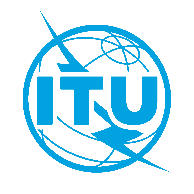 الاتحـاد الدولـي للاتصـالاتمكتب تقييس الاتصالاتجنيف، 13 سبتمبر 2023المرجع:TSB Circular 111TSAG/HOإلى:-	إدارات الدول الأعضاء في الاتحادنسخة إلى:-	أعضاء قطاع تقييس الاتصالات بالاتحاد؛-	الهيئات الأكاديمية المنضمة إلى الاتحاد؛-	رئيس الفريق الاستشاري لتقييس الاتصالات التابع لقطاع تقييس الاتصالات بالاتحاد ونوابه؛-	مدير مكتب تنمية الاتصالات؛-	مدير مكتب الاتصالات الراديويةالهاتف:+41 22 730 5866إلى:-	إدارات الدول الأعضاء في الاتحادنسخة إلى:-	أعضاء قطاع تقييس الاتصالات بالاتحاد؛-	الهيئات الأكاديمية المنضمة إلى الاتحاد؛-	رئيس الفريق الاستشاري لتقييس الاتصالات التابع لقطاع تقييس الاتصالات بالاتحاد ونوابه؛-	مدير مكتب تنمية الاتصالات؛-	مدير مكتب الاتصالات الراديويةالفاكس:+41 22 730 5853إلى:-	إدارات الدول الأعضاء في الاتحادنسخة إلى:-	أعضاء قطاع تقييس الاتصالات بالاتحاد؛-	الهيئات الأكاديمية المنضمة إلى الاتحاد؛-	رئيس الفريق الاستشاري لتقييس الاتصالات التابع لقطاع تقييس الاتصالات بالاتحاد ونوابه؛-	مدير مكتب تنمية الاتصالات؛-	مدير مكتب الاتصالات الراديويةالبريد الإلكتروني:tsbtsag@itu.intإلى:-	إدارات الدول الأعضاء في الاتحادنسخة إلى:-	أعضاء قطاع تقييس الاتصالات بالاتحاد؛-	الهيئات الأكاديمية المنضمة إلى الاتحاد؛-	رئيس الفريق الاستشاري لتقييس الاتصالات التابع لقطاع تقييس الاتصالات بالاتحاد ونوابه؛-	مدير مكتب تنمية الاتصالات؛-	مدير مكتب الاتصالات الراديويةالموضوع:مشاورة الدول الأعضاء بشأن النص المحدد لمشروع مراجعة التوصية ITU-T A.8 من أجل الموافقة عليه في اجتماع الفريق الاستشاري لتقييس الاتصالات التابع لقطاع تقييس الاتصالات 
بالاتحاد (ITU-T TSAG) (جنيف، 22-26 يناير 2024) مشاورة الدول الأعضاء بشأن النص المحدد لمشروع مراجعة التوصية ITU-T A.8 من أجل الموافقة عليه في اجتماع الفريق الاستشاري لتقييس الاتصالات التابع لقطاع تقييس الاتصالات 
بالاتحاد (ITU-T TSAG) (جنيف، 22-26 يناير 2024) إلى:مدير مكتب تقييس الاتصالات،الاتحاد الدولي للاتصالاتPlace des NationsCH-1211 Geneva 20, Switzerlandمن:[الاسم][الدور/المنصب الرسمي][العنوان]الفاكس:البريد الإلكتروني:+41-22-730-5853tsbdir@itu.intالفاكس:البريد الإلكتروني:التاريخ:[المكان]، [التاريخ]يُرجى اختيار أحد المربعينمشروع مراجعة 
التوصية ITU-T A.8	تفوض الفريق الاستشاري لتقييس الاتصالات سلطة النظر في هذا النص بغرض الموافقة عليه (يُرجى في هذه الحالة اختيار أحد الخيارين ⃝):⃝	لا تعليقات ولا تغييرات مقترحة⃝	التعليقات والتغييرات المقترحة مرفقة بالطيمشروع مراجعة 
التوصية ITU-T A.8	لا تفوض الفريق الاستشاري لتقييس الاتصالات سلطة النظر في هذا النص بغرض الموافقة عليه (يرفق طيه أسباب هذا الرأي ولمحة عن التغييرات المحتملة التي قد تيسر تقدم العمل)